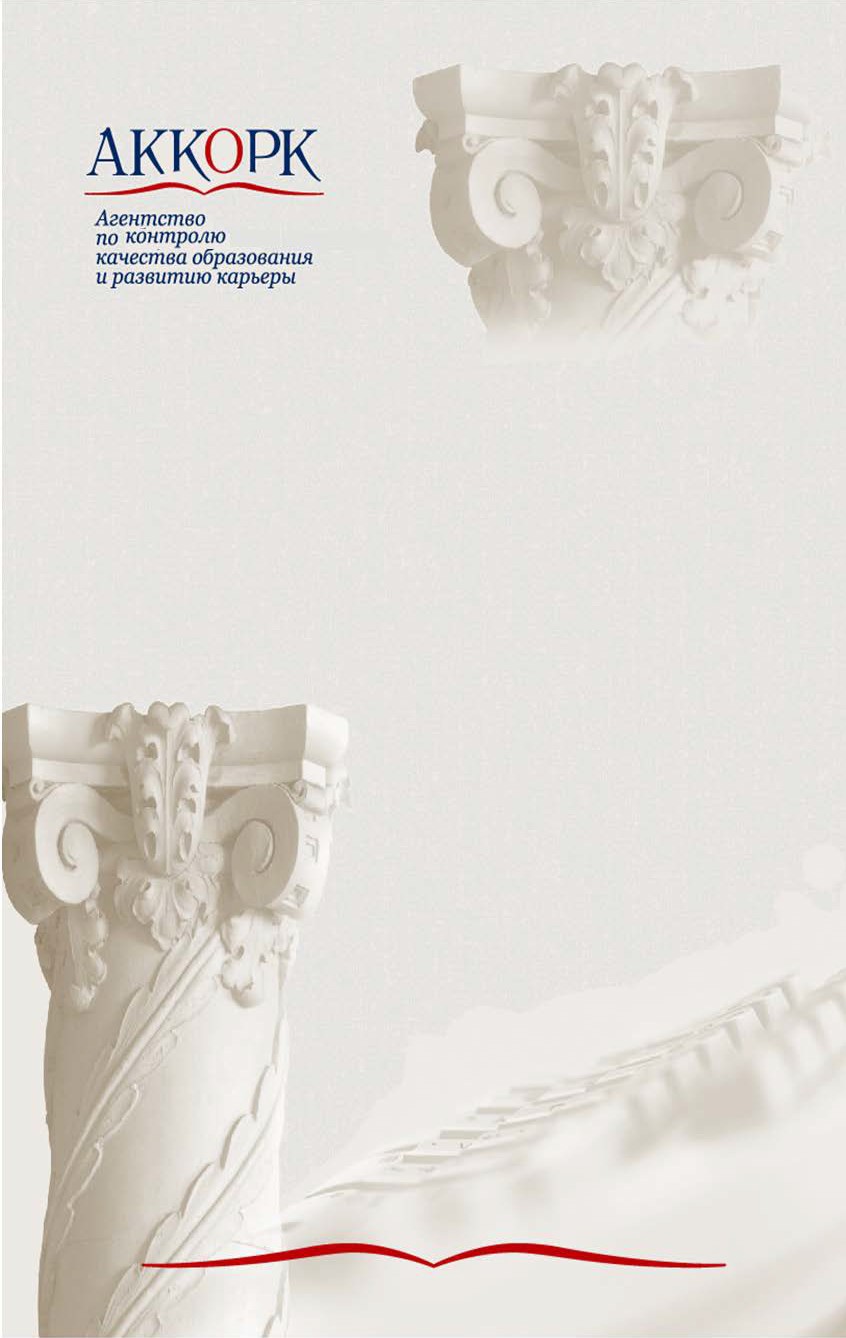 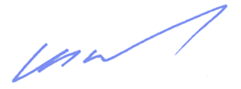 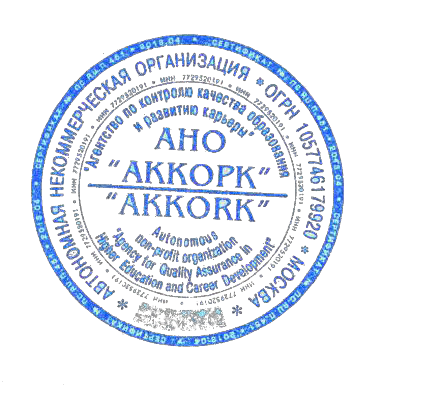 УтверждаюПредседатель Высшего Экспертного совета 	Д.Н. Шадриков« 	» 	2017 г.ОТЧЁТo результатах внешней оценки основной профессиональной образовательной программы высшего образованияпо направлению подготовки 38.03.01 Экономика ФГАОУ ВО «Белгородский государственный национальныйисследовательский университет» (НИУ «БелГУ»)Эксперты Березкина ТатьянаЕвгеньевна Санберг Юрий Наумович Олаф Найцш Ракитина СофьяМенеджерСоболева Эрика ЮрьевнаМосква – 2017ОГЛАВЛЕНИЕРЕЗЮМЕ ПО ПРОГРАММЕОсновная  образовательная  программа  «Экономика»  реализуется  в  рамках направления«Экономика» в рамках Института экономики (до 2013 года – экономического факультета), который является структурным подразделением федерального государственного автономного образовательного учреждения высшего образования «Белгородский государственный национальный исследовательский университет» (НИУ «БелГУ»). Руководство программой осуществляется директором Института экономики НИУ «БелГУ», заведующим кафедрой экономики и моделирования производственных процессов доктор экономических наук, профессором Владыка Мариной Валентиновной.С 2011 года обучение ведется по всем формам обучения – очной, очно-заочной и заочной. Сроки обучения – четыре, четыре с половиной и пять лет соответственно. Обучение по заочной форме обучения осуществляется с применением дистанционных образовательных технологий.При разработке и реализации данного направления подготовки образовательная организация ориентируется на следующие виды профессиональной деятельности:аналитическая, научно-исследовательская (основной),расчетно-экономическая (дополнительный).Реализация ОП осуществляется с выделением профилей подготовки: «Финансы и кредит»,«Налоги  и  налогообложение»,  «Бухгалтерский  учет,  анализ  и  аудит»,  «Мировая экономика»,«Экономико-правовое регулирование внешнеэкономической деятельности», «Экономика предприятий и организаций».Выпускающими кафедрами по соответствующим профилям являются:кафедра финансов, инвестиций и инноваций (основана в 1997 г., реализуемые профили «Финансы и кредит», «Налоги и налогообложение»),кафедра  учета,  анализа  и  аудита  (основана  в  2000 г., реализуемый	профиль«Бухгалтерский учет, анализ и аудит»),кафедра мировой экономики (основана в 2001 г., реализуемые профили «Мировая экономика», «Экономико-правовое регулирование внешнеэкономической деятельности»),кафедра экономики и моделирования производственных процессов (основана в 2014 г., реализуемый профиль «Экономика предприятий и организаций»).По направлению подготовки 38.03.01 «Экономика» первый выпуск состоялся в 2015 году  и составил 272 человека.Очный визит в рамках процедуры внешней оценки образовательной программы в период с 17 по 18 апреля 2017 года. Внешняя оценка образовательной программы проведена экспертной группой в составе: Березкина Татьяна Евгеньевна, Санберг Юрий Наумович, Олаф Найцш.Количество обучающихся на 2016/2017 учебный годСильные стороны анализируемой программыОцениваемая образовательная программа обладает рядом преимуществ и сильных сторон.В их числе:Институт экономики располагает материально-технической базой, обеспечивающей проведение всех видов дисциплинарной и междисциплинарной подготовки. В их числе: специализированные   помещения,   которые   представляют   собой   учебные   аудитории дляпроведения занятий лекционного типа, занятий семинарского типа, курсового проектирования, групповых и индивидуальных консультаций, текущего контроля и промежуточной аттестации, а также помещения для самостоятельной работы и помещения для хранения учебного оборудования. Специальные помещения укомплектованы специализированной мебелью и техническими средствами обучения, служащими для представления учебной информации большой аудитории;выделение в рамках направления подготовки конкретных и востребованных рынком труда региона следующих профилей подготовки: «Финансы и кредит», «Налоги и налогообложение»,    «Бухгалтерский    учет,    анализ    и    аудит»,    «Мировая   экономика»,«Экономико-правовое регулирование внешнеэкономической деятельности», «Экономика предприятий и организаций». Соединение базового академического образования с углубленной профильной подготовкой повышают конкурентоспособность выпускников и обеспечивают им возможности переквалификации и более успешного освоения внутри- и межпрофессионального знания. Также положительным моментом является тот фактор, что студенты могут выбирать специализацию, которая им интересна, и БелГУ формирует количество групп, исходя из реального спроса;активная реализация в Институте экономики концепции практико-ориентированного обучения. Данная задача реализуется как в ходе учебных занятий путем применения различных образовательных технологий, так и в организации практик. Например, для создания условий реализации теоретического знания на практике по инициативе кафедры экономики в июне 2014 г. совместно с организацией-партнером ОАО «Квадра»–«Южная генерация»   была    создана    базовая    кафедра    «Экономика    предприятия»; организована«встроенная» в  учебный  процесс  еженедельная  практика  обслуживания  клиентов филиала№8592 ПАО Сбербанк и др.;квалифицированная и целенаправленная работа коллектива преподавателей, учебно- методических и административных кадров Института (работа в команде) обеспечивает наличие хорошей научно-методической и учебно-методической базы учебного процесса, что подтверждается как оценками обучающихся и выпускников, так отзывами работодателей, предоставляющих места для прохождения учебных, производственных и преддипломных практик и вакансии для выпускников Института;БелГУ и в частности факультет Экономики тесно сотрудничает с работодателями и муниципальными организациями;практически все выпускники программы трудоустроены (92% - трудоустроены, 8% находятся в декретном отпуске или проходят воинскую службу);на Экономическом факультете присутствует «семейная атмосфера», что было подтверждено в ходе встреч с преподавателями, студентами, выпускниками, работодателями и социальными партнерами, что оказывает положительное влияние на качество результатов обучения по программе.Слабые стороны анализируемой программыОколо 50% профессорско-преподавательского состава имеют практический опыт, как минимум, на управленческом уровне – в основном в сфере бухгалтерского учета, но не по остальным специализациям, что может привести к недостаточному уровню практических знаний, несмотря на то, что студенты проходят практику;несмотря на наличие курсов по английскому языку, отсутствуют модули по профильным направлениям, преподаваемые на английском, что может послужить результатом недостаточных знаний для проведения переговоров с зарубежными партнерами при дальнейшей работе в российских компаниях или некими сложностями при трудоустройстве в зарубежные компании;отсутствие  зарубежных  лекторов.  Это  может  привести  к  снижению  интернационализма и«глобального  мышления»  в  программах,  и  опять  же  отсутствием  знаний   у     студентов,необходимых	для	взаимодействия	с	иностранными	партнерами	и	возможности трудоустройства в зарубежных компаниях;Soft Skills* не входят в обязательную программу. Это может привести к тому, что  выпускники по завершении обучения будут хорошими техническими специалистами, но управленческие навыки или навыки для успешного ведения переговоров в их трудовой деятельности будут развиты не сильно.(*) Такие, как организационно-управленческие, управление командой, управление конфликтами, навыки ведения переговоров, личностное развитие.Основные рекомендации экспертов по анализируемой программеАнализ образовательной программы позволяет высказать несколько рекомендаций. В ихчисле:обратить внимание на содержание рабочих программ учебных дисциплин в части его соответствия перечню планируемых результатов обучения, соотнесенных с планируемыми результатами образовательной программы;разработать и реализовать программу по развитию резерва научно-педагогических кадров;расширить возможность участия студентов всех уровней подготовки в научно- исследовательской работе;продумать возможность реализации НИР совместно с другими Институтами Университета;укрепить связи с партнерами-работодателями с целью развития научно-исследовательских задач;пригласить для проведения лекций или мастер-классов представителей работодателей, которые занимают руководящие должности, для усиления и улучшения практических навыков;ввести некоторые профильные предметы для изучения на английском языке на обязательной основе. Это позволит улучшить навыки выпускников для сотрудничества с иностранными партнерами в дальнейшей трудовой деятельности или увеличить шансы при трудоустройстве в зарубежные компании;пригласить иностранных преподавателей для чтения лекций по профильным дисциплинам  для усиления международного аспекта, «глобального мышления», бизнес-культуры и  наличия «взгляда со стороны». Опять же, это позволит усилить навыки выпускников для взаимодействия с иностранными партнерами при дальнейшем трудоустройстве;ввести обязательные предметы или один модуль, направленные на развитие Soft Skills*, для усиления у выпускников управленческих навыков и навыков по ведению переговоров с партнерами.(*) Такие, как организационно-управленческие, управление командой, управление конфликтами, навыки ведения переговоров, личностное развитие.Профиль оценок результатов обучения и гарантий качества образования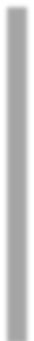 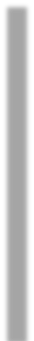 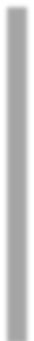 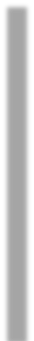 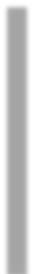 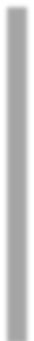 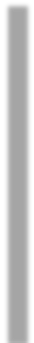 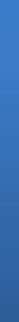 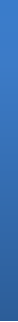 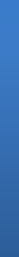 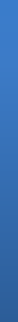 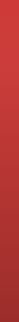 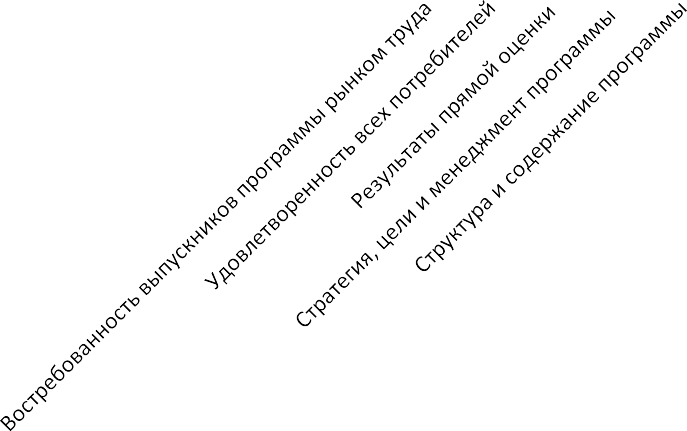 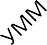 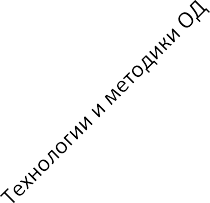 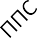 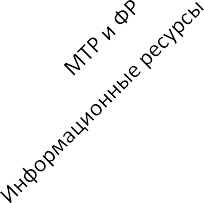 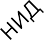 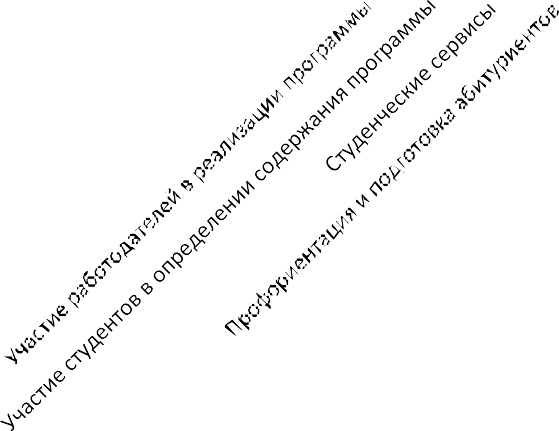 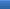 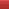 КАЧЕСТВО РЕЗУЛЬТАТОВ ОБУЧЕНИЯВостребованность выпускников программы на федеральном и региональном рынках трудаОценка критерия: отличноАнализ роли и места программыПодготовка бакалавров по направлению 38.03.01 «Экономика» ведется с 2011 года.В настоящее время обучение по данной ОП осуществляется в соответствии с  федеральным государственным образовательным стандартом высшего образования (далее - ФГОС ВО) по направлению подготовки 38.03.01 «Экономика» (уровень бакалавриата) №1327 от 12 ноября 2015 года.С 2011 года обучение ведется по всем формам – очной, очно-заочной и заочной. Сроки обучения – четыре, четыре с половиной и пять лет соответственно. Обучение по заочной форме обучения осуществляется с применением дистанционных образовательных технологий. По направлению подготовки 38.03.01 «Экономика» первый выпуск состоялся в 2015 году и составил 272 человека.При разработке и реализации данного направления подготовки образовательная организация ориентируется на следующие виды профессиональной деятельности:аналитическая, научно-исследовательская (основной),расчетно-экономическая (дополнительный).Реализация ОП осуществляется с выделением профилей подготовки: «Финансы и кредит»,«Налоги  и  налогообложение»,  «Бухгалтерский  учет,  анализ  и  аудит»,  «Мировая экономика»,«Экономико-правовое	регулирование	внешнеэкономической	деятельности»,	«Экономика предприятий и организаций».Выпускающими кафедрами по соответствующим профилям являются:кафедра финансов, инвестиций и инноваций (основана в 1997 г., реализуемые профили «Финансы и кредит», «Налоги и налогообложение»),кафедра  учета,  анализа  и  аудита  (основана  в  2000 г., реализуемый	профиль«Бухгалтерский учет, анализ и аудит»),кафедра мировой экономики (основана в 2001 г., реализуемые профили «Мировая экономика», «Экономико-правовое регулирование внешнеэкономической деятельности»),кафедра экономики и моделирования производственных процессов (основана в 2014 г., реализуемый профиль «Экономика предприятий и организаций»).В рамках внедрения в университете концепции практико-ориентированного обучения по инициативе  кафедры  экономики  в  июне  2014  г.  совместно  с  организацией-партнером  ОАО«Квадра» – «Южная генерация» была создана базовая кафедра «Экономика предприятия» с целью практической подготовки обучающихся.Таким образом, сохраняя накопленный потенциал и являясь преемником ранее реализуемых ОП по направлению «Экономика», аккредитуемая ОП имеет ряд характеристик, которые могут рассматриваться как перспективные для обеспечения региона квалифицированными кадрами.  В частности:классический академический подход образовательной деятельности, дополненный современным подходом введения профилей подготовки: «Финансы и кредит», «Налоги и налогообложение»,    «Бухгалтерский    учет,    анализ    и    аудит»,    «Мировая   экономика»,«Экономико-правовое регулирование внешнеэкономической деятельности», «Экономика предприятий и организаций»;практико-ориентированное обучение, которое реализуется как в организации учебного процесса, так и в участии в НИД. Преподавателями выпускающих кафедр активно используются в учебном процессе инновационные методы. Важное место в деятельности преподавателей  выпускающих  кафедр  занимают  игровые  технологии  (ролевые,   деловые,рефлексивно-ролевые, имитационные и др.). Например, имитация судебных процессов, проведение деловых переговоров по заключению договора, составление и презентация инвестиционных  проектов,  имитация  модели  ООН  и  её  отдельных   конференций,     игра«международные валютные и товарные биржи» и др.Активное использование в образовательном процессе находят информационно- компьютерные технологии, позволяющие моделировать экономические процессы.взаимодействие с крупными работодателями на основе долгосрочных договорных отношений (построение Дорожных карт взаимодействия). Например, выпускающая кафедра мировой экономики имеет 7 договоров с предприятиями Белгородской области, в соответствии с которыми кафедра направляет студентов для прохождения практики. Кроме того, с предприятиями заключаются договоры на подготовку выпускников и их распределение. Основные базы практик студентов по профилю Бухгалтерский учет, анализ и аудит – ООО«БетонСтрой»,    ОАО    «МРСК    Центр»    -    «Белгородэнерго»,    ОАО    «Колос»,      ООО«Белгранкорм», ЗАО "Томмолоко", ООО «ВетАгроимпорт», АО «БЗММК им. В.А. Скляренко», ООО «АРГОС 2003», ООО «Дормастер 31» и т.д.;международная деятельность, которая реализуется в совместных программах как для российских, так и для зарубежных студентов и преподавателей;академическая мобильность, которая реализуется в ежегодном обмене студентов для обучения по определенным модулям;сформировавшееся единое образовательное пространство Института экономики;хорошо развитая инфраструктура как БелГУ в целом, так и Института экономики. Институт экономики НИУ «БелГУ»  имеет двух основных конкурентов:ФГБУ УВО «Белгородский технологический университет им. В.Г. Шухова», который осуществляет подготовку выпускников бакалавриата для предприятий и организаций строительного комплекса и строительной индустрии по программе «Экономика предприятий и организаций»;АНО ВО «Белгородский университет кооперации, экономики и права»,  который осуществляет подготовку выпускников бакалавриата по направлению «Экономика».Следует отметить, что в ходе очного визита были подтверждены результаты интервьюирования работодателей в части их заинтересованности в привлечении на работу выпускников Института экономики. Были выделены такие преимущества выпускников, как хорошая общетеоретическая подготовка и наличие базовых навыков, необходимых для выполнения профессиональных функций, которые достаточно легко могут быть реализованы и уточнены в разных по сферам деятельности организациям и предприятиям.О востребованности среди абитуриентов направления подготовки «Экономика» и их достаточно высоком уровне подготовки свидетельствует тот факт, что за последние годы (с 2012 г.) проходной балл практически не опускался ниже 235, а конкурс на бюджетные места был не ниже 20. На места с оплатой стоимости затрат на обучение по очной форме средний балл ЕГЭ в 2016 году составил 73.На конец 2016 года в Институте экономики проходили обучение (по всем формам) 898 бакалавров, это почти 60% от общего числа обучающихся. Количество иностранных обучающихся, прошедших обучение в структурном подразделении в рамках академических обменов НИУ «БелГУ» в прошедшем году составило 28 человек. Это, в первую очередь, представители  Китая, которые в рамках  соглашения  о  международном сотрудничестве  с НИУ«БелГУ» обучаются по образовательной программе 38.03.01 «Экономика» (профиль «Мировая экономика») уже в течение нескольких лет.Практически все выпускники программы трудоустроены (92% - трудоустроены, 8% находятся в декретном отпуске или проходят воинскую службу). Этот спрос основывается не только на количестве, но также и на качестве, которое отметили представители от сообщества работодателей.Анализ информационных показателей, представленных вузом (выводы)Показатель трудоустройства выпускников программы составил на 2014 г – 100%; на 2015 г. – 98,8%; на 2016 г. – 98,6%. Причинами нетрудоустройства по профилю подготовки является продолжение обучения в магистратуре, декретный отпуск по уходу за ребенком, служба в ВС  РФ.С целью осуществления мониторинга и помощи в трудоустройстве в НИУ «БелГУ»  создан Центр профессиональной карьеры.Институт экономики активно сотрудничает с представителями бизнес-сообщества, органами государственной власти и местного самоуправления. Так, на начало 2017 г. в рамках взаимодействия с основными предприятиями-работодателями утверждено девять Дорожных  карт. Студенты имеют возможность проходить практику с дальнейшим трудоустройством в крупнейших банках города, а также на ведущих предприятиях.На старших курсах (3-4 курс) студенты, работающие по специальности, имеют возможность оформить свободное посещение занятий с индивидуальным графиком. В среднем выпускники программы трудоустраиваются в течение 3 месяцев после окончания обучения.Доля договоров о целевом обучении в 2014-2015 гг. составила 1,8% (18 договоров); 2015- 2016 гг. – 2,1% (22 договора); 2016-2017 гг. – 2,3% (11 договоров).Доля студентов, получивших приглашения на работу по итогам прохождения производственной и преддипломной практик, составляет 0,23%.За 3 года получено 67 положительных отзывов организаций о работе выпускников. Это благодарственные письма, грамоты, дипломы, приглашения на работу и т.д.Отрицательных отзывов и рекламаций на подготовку выпускников за последние 3 года не поступало. Постоянные контакты с работодателями на производстве и в университете не обходятся без обсуждения вопросов подготовки специалистов.В целом, при положительной оценке качества подготовки со стороны работодателей высказываются пожелания и рекомендации по тем или иным вопросам содержания обучения, практической подготовки и др., которые учитываются руководством программы. То же самое отмечается и в отчетах председателей ГАК.Анализ занятости выпускников программы обучения показал, что карьерные предпочтения выпускников изменились за исследуемый период. Так с 2014 года наблюдается тенденция сокращения выпускников, желающих иметь профессию в финансово-кредитных учреждениях и наоборот в сторону увеличения – желающих работать в реальном секторе экономики, в сфере услуг. Это в первую очередь вызвано сложившейся ситуацией в экономике, повлекшей сокращение количества банков, страховых компаний и др. финансово-кредитных учреждений и соответственно сокращением рабочих мест, повсеместной автоматизацией производства и электронного обслуживания клиентов.В Институте экономики на старших курсах (3-4 курс) студенты, работающие по специальности, имеют возможность оформить свободное посещение занятий с индивидуальным графиком. Доля студентов программы, сочетающих обучение в вузе с работой по профилю специальности в 2014-2015 гг. составила 2,8% (38 человек); 2015-2016 гг. – 3,2% (32 человека); 2016-2017 гг. – 4,5% (34 человека).Положительным аспектом является рост выпускников бакалавриата, желающих продолжать обучение в магистратуре и аспирантуре, стремление получать новые знания и образование в разных сферах деятельности, дополняющих основной профиль обучения.Средний размер заработной платы выпускников за первый год работы молодых специалистов составил 30 600 рублей в месяц. Средняя заработная плата выпускника сразу после окончания обучения составила в 2016 году - 25 059,80 рублей; в 2015 году – 23 606,33 рублей; в 2014 году – 21 950, 24 рублей.НИУ «БелГУ» вошел в ТОП-20 рейтинга Superjob лучших вузов России по уровню  зарплат выпускников, работающих в сфере «финансы и экономика». Рейтинг «Superjob для студентов»  опубликовал  рейтинг  вузов   России   на  2016  год  по  уровню  зарплат      молодыхспециалистов 2010–2015 года выпуска, работающих, в частности, в сфере «финансы и экономика». Рейтинг составлен исследовательским центром Superjob на основе сравнения среднего уровня доходов выпускников российских вузов 2010—2015 года выпуска.Анализ информационных показателей, представленных Институтом экономики, подтверждается изучением материалов экспертами в ходе очного визита эксперта и позволяет сделать выводы о востребованности образовательной программы 38.03.01 «Экономика» по всем реализуемым профилям как со стороны абитуриентов, так и работодателей региона.Удовлетворенность потребителей результатами обучения Оценка критерия: отличноАнализ результатов анкетирования работодателей и их интервьюирования в процессе очного визита в целом подтверждает высокую оценку подготовки студентов  и сформированности компетенций. Однако в ходе интервью работодатели отметили, что компетенции коммуникационной направленности (например, неумение определить порядок взаимодействия с коллегами в рамках организационной структуры предприятия, сложности в понимании последовательности действий по принятию решения и т.д.) недостаточно сформированы у выпускников. Но эти пробелы могут быть устранены в процессе адаптации выпускников в трудовом коллективе.Удовлетворенность результатами обучения выпускников работодателями позволяет отметить профессиональную мобильность, которая выражается в быстром приспособлении к условиям конкретного организации и условий труда, желании строить карьеру при наличии профессиональной мотивации. Этому способствует высокий уровень теоретической подготовки, хорошо развитая речь, свежий взгляд на работу, новые идеи и технологии, практические навыки работы, которыми владеют выпускники, после прохождения производственной и преддипломной практики.Результаты оценки фактических сформированных компетенций выпускников программы соответствуют профессиональной рамке компетенций.Согласно проведенному анкетированию, удовлетворенность выпускников программы результатами обучения (достаточность, актуальность, полнота сформированных компетенций) составляет 100%. Указанный показатель полностью подтвержден в ходе собеседования с выпускниками ОО и студентами выпускного курса. При этом была отмечена хорошая теоретическая подготовка на первых курсах, которая становится не только базой дальнейшей профилизации, но и обеспечивает профессиональную мобильность и/или успешный карьерный рост.Прямая оценка компетенций экспертом Оценка критерия: отличноВ процессе очного визита была проведена прямая оценка компетенций студентов выпускного курса. В процедуре приняли участие студенты 4 курса в количестве 20 человек, обучающихся по разным профилям.В ходе проведения прямой оценки выпускников были использованы контрольно- измерительные материалы, подготовленные экспертом. Очевидно, что программы несколько отличались, соответственно и ФОС по дисциплине.Для проведения анализа сформированности компетенций эксперт выбрал следующие:способность использовать основы экономических знаний в различных сферах деятельности (ОК-3);способность к коммуникации в устной и письменной формах на русском и иностранном языках для решения задач межличностного и межкультурного взаимодействия (ОК-4);способность на основе описания экономических процессов и явлений строить стандартные теоретические и эконометрические модели, анализировать и содержательно  интерпретировать полученные результаты (ПК-4);способность организовать деятельность малой группы, созданной для реализации  конкретного экономического проекта (ПК-9).При осуществлении процедуры прямой оценки компетенций, эксперт использовал следующие контрольно-измерительные материалы.Задание: используя коллективный ресурс малой группы численностью 4-5 человек в течение 15 минут сформировать краткий (структурированный) ответ на заданный вопрос, публично доложить и ответить на дополнительные вопросы.Вопросы для малых групп:Какие экономические отношения складываются между участниками хозяйственной деятельности?Как	влияет	развитие	экономических	отношений	на	возможность	эффективного использования факторов производства?Каковы особенности экономических интересов владельцев разных форм собственности?Монополия как условие повышения конкурентоспособности хозяйствующего субъекта. Основные параметры оценки ответов студентов: соответствующий понятийный	аппарат,логичность и последовательность изложения учебного материала, использование примеров из практической хозяйственной деятельности, умение работать в малой группе, грамотность устной речи.По результатам проведения прямой оценки компетенций эксперт выявил в целом достаточный уровень сформированности компетенций личностной, коммуникационной и профессиональной направленности:Во время очного визита эксперты ознакомились с 14 ВКР выпускников очной формы обучения, что составило 7,3% от выпускных работ прошлого года по программе. Эксперты сделали вывод о том, что рассмотренные ВКР полностью соответствуют всем заявленным ниже требованиям:ВЫПУСКНЫЕ КВАЛИФИКАЦИОННЫЕ РАБОТЫВыводы и рекомендации экспертовВыводыАнализ информации по описанным выше показателям позволяет сделать следующие выводы:степень востребованности выпускников программы рынком труда – высокая;удовлетворенность потребителей в целом на достаточно высоком уровне (100% со стороны студентов и выпускников, около 90% со стороны представителей работодателей);результаты	прямой	оценки	сформированности	личностного,	коммуникационного	и профессионального рядов - 66,7%.РекомендацииДля повышения качества образования с учетом требований работодателя продумать организацию тренингов, проведение игровых форм занятий для развития навыков профессиональной социализации и снижения психологического напряжения в период трудовой адаптации.Рекомендуется объединить усилия ОО и представителей работодателей для разработки путеводителя для студента по практикам и по трудовой адаптации.Важной задачей выступает формирование навыков и способностей принятия управленческих решений. Можно рекомендовать использование элементов самоуправления в период обучения.Работодателями было высказано предложение о необходимости выделить особую дисциплину (по выбору студентов), которая позволить обеспечить понимание особенностей и стратегии развития городского хозяйства г. Белгород.Дополнительный материалПо итогам анкетирования студентов программы образовательным учреждением были представлены данные, которые были проверены экспертом во время проведения очного визита. Данные, представленные ОО, были подтверждены экспертом в результате проведения очного визита.ГАРАНТИИ КАЧЕСТВА ОБРАЗОВАНИЯ1.	Стратегия, цели и менеджмент программы Оценка критерия: отличноВ основу стратегии развития программы положены: Программа повышения конкурентоспособности Белгородского государственного национального исследовательского университета среди ведущих мировых научно-образовательных центров на 2013-17 гг. и на перспективу до 2020 года, согласованная с региональными властями, соглашения о сотрудничестве с ведущими представителями работодателей региона, контрольные  цифры приема по УГСН, соответствующий  ФГОС ВО.Сильные стороны программыВысокая степень профессионализма руководителей программы, системный анализ программы, выявление ее сильных сторон, определение тактики продвижения программы, позиционирование ее актуальности и уникальных преимуществ в сравнении с конкурентами.Выстроена система внутреннего мониторинга качества образовательного процесса, отвечающая стандартам ФГОС;Компетентностная модель выпускника является интегральным результатом взаимосвязанного усвоения академических знаний и практических умений и навыков.Выделение с 3-го курса обучения возможности углубленной специализации по следующим профилям: «Финансы и кредит», «Экономика предприятий и организаций», «Бухгалтерский учет, анализ и аудит», «Мировая экономика», «Налоги и налогообложение». Разделение на пять специализаций является актуальным с практической точки зрения, так как в организациях, как правило, финансовый департамент разделен на такие направления, как бухгалтерия, финансовый анализ, аудит, налогообложение.Системность и высокое качество УММ, используемых в учебном процессе.Технологии и методики, применяемые в образовательном процессе, способствуют более полному раскрытию содержания учебных курсов и формированию заявленных компетенций.К образовательному процессу привлекаются кадры, квалификация которых позволяет реализовывать учебный процесс с использованием утвержденных технологий и методик образовательной деятельности.Тесная взаимосвязь с работодателями.Университет и Институт как его подразделение располагает материально-технической базой, обеспечивающей проведение всех видов дисциплинарной и междисциплинарной подготовки, лабораторной, практической и научно-исследовательской работы обучающихся, которые предусмотрены учебным планом, и соответствующей действующим санитарным и противопожарным правилам и нормам.РекомендацииРекомендуется приглашать практиков для чтения лекций, проведения мастер-классов.Рекомендуется приглашать иностранных преподавателей для чтения лекций по профильным дисциплинам, а также ввести некоторые профильные предметы для изучения на английском языке на обязательной основе для усиления международной составляющей программы.2.	Структура и содержание программы Оценка критерия: отличноСтруктура программы готовит выпускников образовательной программы для осуществления профессиональной деятельности в различных регионах страны, поэтому не учитывает региональных особенностей.Сильные стороны программыСтруктура программы включает 75 дисциплин (36 из которых - дисциплины по выбору студентов), позволяющие обеспечить студентам индивидуальные траектории обучения. Структура и содержание программы соответствует ожиданиям обучающихся на 100%.ОП получила признание на рынке труда, так как:за последние 3 года получено 67 положительных отзывов организаций о работе выпускников и приглашения на работу (98,6% трудоустройства);по заявкам организаций, учреждений по очной форме обучения было выполнено 58% выпускных квалификационных работ, а также около 13% выпускных квалификационных работ выполняются студентами по темам, определенным по заявкам предприятий малого и среднего бизнеса;доля учебных дисциплин (курсов), разработанных с участием работодателей, составляет 27%.РекомендацииСледует продолжить совершенствование ОП в соответствии с динамикой изменения требований рынка труда и спецификой развития регионального запроса в специалистов направления подготовки 38.03.01 «Экономика». Актуализировать ОП дисциплинами, позволяющими формировать и развивать специализированные профессиональные дисциплины, которые будут востребованы рынком труда. В частности, это касается повышения осведомленности об особенностях и стратегическом развитии городского хозяйства г. Белгорода.Дополнительный материалВ ходе проведения очного визита эксперты провели встречи со студентами оцениваемой программы. Один из обсуждаемых вопросов – соответствие структуры и содержания программы ожиданиям непосредственных потребителей программ – студентов. По результатам встреч эксперты делают вывод о рациональной и логичной структуре программы, включая возможность специализации по профилям с 3-го курса.Учебно-методические материалы Оценка критерия: отличноПредставленные учебно-методические материалы соответствуют требованиям Министерства образования и Рособрнадзора, нормативным актам НИУ «БелГУ» и полностью отражают структуру и содержание программы.УММ, используемые в учебном процессе, обладают: последовательностью и логичностью изложения учебного материала; наличием контрольных вопросов и заданий, в том числе тестовых материалов; наличием дополнительной литературы для выполнения письменных работ и др. необходимыми методическими элементами.Сильные стороны программыДоля УММ, согласованных с ключевыми социальными партнерами, представляющими рынок труда, составляет 74%.100% УММ имеют внешнюю рецензию и согласованы с партнерами;Содержание в УММ контрольно-измерительных материалов:разработанных на основе реальных практических ситуаций – 60%;представленных работодателями – 10%;разработанных только на основе теоретического материала – 30%;Учебный процесс обеспечен на 100% рабочими программами по дисциплинам (модулям) и по всем видам практик.Тематика курсовых работ (проектов) формируется с учетом требований рынка труда и запросов работодателей, поэтому она на 90% соответствует профилю ОП.РекомендацииНаполнить РПУД большим количеством иллюстративного материала и методическими разработками, позволяющими сочетать аудиторную и самостоятельную работу студентов, что особенно важно для заочной формы обучения. Использовать для этого результаты практик студентов, которые можно преобразовать в методические материалы через выполнение соответствующих заданий в научных кружках студентов.Дополнительный материалПри проведении очного визита эксперты ознакомились с разработанными в образовательной организации учебно-методическими материалами.Эксперты делают вывод о высоком качестве представленных документов.В ходе очного визита экспертами были проанализированы контрольно-измерительные материалы, которые используются образовательной организацией для текущего контроля успеваемости. Это позволило сделать экспертам заключение об их соответствии целям и задачам образовательной программы.По результатам анкетирования, представленного образовательной организацией, результаты которого были подтверждены в ходе очного визита, около 40% студентов считают, что их мнение учитывается при разработке и актуализации УММ. В связи с этим, эксперты рекомендуют расширить информирование студентов как о их возможности участвовать в совершенствовании УММ, так и в части доведения до сведения обучающихся результатов этой работы.4.	Технологии и методики образовательной деятельности Оценка критерия: отличноСильные стороны программыДля каждой учебной дисциплины разработан ЭУМКД (электронный учебно-методический комплекс дисциплины), представляющий собой совокупность учебно-методических материалов, способствующих эффективному усвоению обучающимися содержания учебной дисциплины, входящей в основную образовательную программу.Развиты интерактивные формы проведения занятий, особенно по дисциплинам профессионального цикла. Доли тренингов по дисциплинам: «Коммерческая деятельность предприятия (организации)» - 30%, «Экономика фирмы - 20%, «Основы предпринимательской    деятельности»    -    30%,    «Управление    инновациями»    - 40%,«Управление рисками» - 35%.В текущем учебном году было проведено 12 мастер-классов представителями работодателей.Для организации учебного процесса, проведения итогового тестирования и реализации балльно-рейтинговой системы оценки знаний обучающихся используется «новая» система электронного обучения «Пегас» (СЭО «Пегас») http://pegas.bsu.edu.ru.СЭО «Пегас» реализует функции сетевых систем управления (Learning Management Systems) и позволяет обучающимся осваивать образовательные программы и  применением электронного обучения, дистанционных образовательных технологий полностью или частично. Доля учебных курсов, реализуемых с использованием платформ и средств электронного обучения в виде системы электронного обучения «Пегас» http://pegas.bsu.edu.ru, – 100 %.Все студенты Института экономики НИУ «БелГУ» автоматически зарегистрированы в системе «Пегас» и имеют адреса корпоративной почты, привязанные к аккаунтам в LMS; это позволяет осуществлять рассылки, и гарантирует доставку учебной информации в рамках поддержки учебных дисциплин, проходить тестирование и т.д.РекомендацииРасширить использование системы «Пегас». Например, не только загружать в систему материалы для изучения, а также использовать ее для организации мастер-классов с зарубежными преподавателями, для проведения онлайн дискуссий между студентами.Добавить различные формы занятий, например, лекция с участием двух преподавателей, лекция с заранее запланированными ошибками.Дополнительная информацияБольшое внимание уделяется практико-ориентированным формам проведения занятий, особенно  с  учетом  профессиональной  социализации  и  адаптации.  Например,     мастер-класс«Образование – Карьера – Успех» с представителями региональных и муниципальных органов власти и бизнеса с участием: В. Мерзликин - заместитель руководителя аппарата администрации г. Белгород; С.Н. Гришутина - заместитель начальника отдела организации инвестиционной деятельности и поддержки предпринимательства управления экономического развития и инвестиций администрации города Белгорода; С.С. Некипелов - первый заместитель начальника департамента жилищно-коммунального хозяйства Белгородской области, начальник управления ЖКХ; А.А. Изварин – проректор НИУ «БелГУ» по экономике и финансам; А.А. Киселев - директор Белгородского регионального филиала ОАО «Россельхозбанк»; Е.И Карайченцева – начальник отдела эксплуатации жилищного фонда и повышения энергетической эффективности развития ЖКХ департамента ЖКХ Белгородской области.5.	Профессорско-преподавательский состав Оценка критерия: хорошоСильные стороны программыСтабильность профессорско-преподавательского состава.Высокий уровень педагогической и исследовательской квалификации, публикации в журналах Scopus и Web of Science, 83,92% ППС имеют ученую степень.Включенность преподавателей, реализующих ОП в практическую деятельности:32% преподавателей, совмещающих работу в ОО с профессиональной деятельностью по специальности;68% преподавателей профильных дисциплин, имеющих опыт работы по профилю реализуемой дисциплины;4,6%	профессорско-преподавательского	состава	обладают	сертификатом	«1С: Профессионал», «Главбух»;Вовлечение преподавателей в научно-исследовательскую деятельность (100%), учебно- методическую деятельность (100%) и публикационная активность.Анализируя факты, изложенные образовательной организацией в отчете о самообследовании, эксперты пришли к заключению, что представленные данные актуальны и достоверны.РекомендацииРекомендуется продумать и реализовать систему рекрутинга молодых преподавателей через создание «резервистов» и подготовки их к преподаванию дисциплин. Это позволит обеспечить уверенность в дальнейшем развитии образовательной деятельности по ОП.Около 50% профессорско-преподавательского состава имеют практический опыт в основном в сфере бухгалтерского учета, но не по остальным специализациям, что может привести к недостаточному уровню практических знаний, несмотря на то, что студенты проходят практику. Рекомендуется пригласить для проведения лекций или мастер-классовпредставителей работодателей, которые занимают руководящие должности, для усиления и улучшения практических навыков.В настоящее время отсутствуют зарубежные лекторы. Это может привести к снижению интернационализма и «глобального мышления» и привести к отсутствию знаний у студентов, необходимых для взаимодействия с иностранными партнерами и возможности трудоустройства в зарубежных компаниях. Рекомендуется организовать лекции зарубежных преподавателей.6.	Материально-технические и финансовые ресурсы программы Оценка критерия: отличноУниверситет располагает материально-технической базой, обеспечивающей проведение всех видов дисциплинарной и междисциплинарной подготовки, лабораторной, практической и научно-исследовательской работы обучающихся, которые предусмотрены учебным планом, и соответствующей действующим санитарным и противопожарным правилам и нормам. В Университете имеются специализированные помещения, которые представляют собой учебные аудитории для проведения занятий лекционного типа, занятий семинарского типа, курсового проектирования, групповых и индивидуальных консультаций, текущего контроля и промежуточной аттестации, а также помещения для самостоятельной работы и помещения для хранения и профилактического обслуживания учебного оборудования. Специальные помещения укомплектованы специализированной мебелью и техническими средствами обучения, служащими для представления учебной информации большой аудитории.Базы производственной практики оснащены современным оборудованием и приборами, специализированными полигонами в степени, необходимой для формирования профессиональных компетенций. Это подтверждается перечнем основных баз производственных практик, включающим учреждения, предприятия и организации работодателей.Сильные стороны программыПреподаватели Института экономики в целом удовлетворены качеством аудиторий, лабораторий, помещений кафедр, фондов и читального зала библиотеки.91,6% обучающихся удовлетворены качеством аудиторий, лабораторий, помещений кафедр, фондов и читального зала библиотеки.В ОО обеспечивается доступность образования для людей с ограниченными возможностями путем беспрепятственного доступа обучающихся в учебные помещения, столовые, туалетные и другие помещения образовательной организации;100% обучающихся имеют доступ к фондам учебной, учебно-методической документации и изданиям по основным изучаемым дисциплинам через:базы данных собственной генерации;электронно-библиотечные системы, сформированные на основании прямых договоров с правообладателями;Прозрачные, подтвержденные соответствующими документами, процессы формирования бюджета, необходимого для реализации программы, результативности использования выделяемых ресурсов в ходе реализации программы, плана развития и совершенствования образовательных и материально технических ресурсов программы в целях поддержания и повышения качества образования.Высокая степень информационной открытости ОО.Дополнительный материалВо время проведения очного визита эксперт провел интервьюирование студентов и преподавателей, принимающих участие в реализации программы, на удовлетворенность качеством      аудиторного      фонда.      Полученные      данные      подтверждают   информацию,представленную в отчете о самообследовании.При проведении очного визита экспертная команда осмотрела материально-техническую базу. Данные, приведенные в отчете о самообследовании, подтверждаются и позволяют сделать вывод о достаточной степени развития материально-технической базы для эффективного проведения учебных занятий, организации практик и внеаудиторной работы.Информационные ресурсы программы Оценка критерия: отличноСильные стороны программыЭлектронный каталог Научной библиотеки НИУ «БелГУ» содержит всю информацию о фонде. Для удобства поиска информации обучающиеся могут работать как с базой электронный каталог, так и с базами авторефератов, базой трудов  преподавателей    НИУ«БелГУ», базой данных конференций.У обучающихся и профессорско-преподавательского состава есть доступ (удаленный доступ) к современным базам данных и информационным справочным системам, которые перечислены в рабочих программах учебных дисциплин:подписные издания по профилю (журналы и газеты в печатном виде);собственные электронные образовательные и информационные ресурсы: система электронного   обучения   НИУ   «БелГУ»   «Пегас»,   электронная   библиотека    НИУ«БелГУ», электронный архив НИУ «БелГУ»;удаленные сетевые ресурсы: для преподавателей и работников АУП виртуальные рабочие кабинеты, Виртуальные рабочие кабинеты преподавателей и АУП созданы в СЭО «Пегас» и АС ИнфоБелГУ: Учебный процесс.Доступ ко всем образовательным электронным ресурсам, находящимся в подписке	НИУ«БелГУ»,	открыт	с	любого	компьютера,	имеющего	выход	в	Интернет	по индивидуальному логину и паролю, которые имеют все обучающиеся по ОП.У каждого студента имеется Личный кабинет в СЭО «Пегас», через который предоставляется доступ к учебно-методическим материалам по изучаемым дисциплинам, балльно-рейтинговой системе оценки знаний студента, новостям, обеспечивается возможность участвовать в обсуждении вопросов на форумах. Расписание занятий доступно на сайте университета.Информационно-коммуникационные технологии (ИКТ) используются в процессах управления, в планировании деятельности, в процессе обеспечения электронного документооборота, в системе контроля поручений, для ведения базы данных студентов и формирования их e-Portfolio, для ведения базы данных преподавателей и формирования  их e-Portfolio, для планирования учебного расписания, для формирования учебных планов и программ дисциплин, для планирования и учета нагрузки ППС, для организации обратной связи со студентами, выпускниками и работодателями, в т.ч. для сбора информации о качестве преподавания, для информирования о программах/услугах, реализуемых факультетом.Высокая степень информационной открытости ОО.8.	Научно-исследовательская деятельность Оценка критерия: хорошоОдним из приоритетов развития НИУ «БелГУ» является повышение качества подготовки профессиональных кадров посредством интеграции науки и образования. В этом смысле важное значение имеет использование результатов научных исследований в образовательной деятельности. Преподаватели и заведующие кафедрами ведут самостоятельные инициативные исследования, касающиеся различных проблем области экономики, осуществляя подготовку диссертационных исследований на соискание учёных степеней кандидатов и докторов экономических наук.Сильные стороны программыВ Институте накоплен достаточный опыт внедрения результатов научных исследований в образовательный процесс. Доля использования результатов НИР в образовательном процессе и в системе организации управления образовательной деятельности в ОО составляет 100%.В Институте экономики исследовательский компонент отражен в образовательном процессе в рамках изучения темы «Разработка механизма риск-менеджмента в системе управления малыми инновационными предприятиями (МИПами)» при конструировании курсов лекций по дисциплинам: «Прикладной анализ хозяйственной деятельности организаций» и «Стратегический менеджмент» для студентов.Студенты и аспиранты принимают активное участие в различных научных мероприятиях, проводимых учеными Института экономики:V  Международный  конкурс  научных  работ  студентов,  магистрантов  и  аспирантов«Актуальные проблемы развития экономических, финансовых и кредитных систем»;Круглый стол «Современные тенденции развития экономической науки»;Межкафедральная олимпиада по дисциплине «Экономика»;Интеллектуально-развлекательная игра «Налоговый эрудит»;Интеллектуальная игра «Что? Где? Когда? в истории Института экономики» и др.Доля результатов НИР в рамках профиля специальности, нашедших практическое применение в реальном (или финансовом) секторе экономики и подтвержденных актами внедрения на предприятиях в рамках профиля специальности и/или успешно коммерциализированных результатов НИР студентов и магистрантов, включая создание ими собственного бизнеса (за последние три года) составляет 32%;Высокая активность НПК: 430 научных публикаций в ведущих российских и зарубежных журналах, 8 преподавателей кафедры выступали с пленарными докладами на различных конференциях (в соответствии с отчетом по НИР за 2016 год).40% студентов оцениваемой программы принимают участие в работе научных кружков, в работе которых развивается активность научной реализации.Доля обучающихся, принявших участие в конференциях (проводимых самой образовательной организацией/региональных/международных) по профилю программы, составляет 65%;За 2015-2016 год хоздоговоры отсутствуют, однако результаты индивидуальных научных исследований ряда преподавателей были внедрены в практическую деятельность организаций и предприятий, что подтверждалось актами о внедрении.Количество студентов программы, получающих дополнительные стипендии: 22 студента получают именные стипендии А.В. Скоча (Фонд Поколение);Доля студентов ОП, получивших научные гранты (российских, зарубежных, в % за последние три года), составляет 17%.РекомендацииРекомендуется шире привлекать студентов к исследованию и актуализации выделенных в научном направлении вопросов (через практики, курсовые работы и ВКР).Рекомендуется продумать и внедрить систему информирования обучающихся как о перспективных научно-исследовательских разработках (для привлечения к участию), так и о результатах НИД, включая характер и технологии их использования в учебном процессе.Дополнительный материалВ Институте экономики на регулярной основе действуют 5 научных студенческих кружков: Совет молодых ученых и студенческое научное общество НИУ «БелГУ», научный клуб«Экономист»,	Школа	молодого	исследователя,	Школа	молодого	инноватора;	научнаяисследовательская лаборатория международной торговли и новой экономической географии; студенческое конструкторское бюро «Экономика региона». В Институте функционирует научно- исследовательская  лаборатория  под  руководством  д.э.н.  Растворцевой  Светланы Николаевны:«Фундаментальные и прикладные исследования в экономике».Целью организации СНК является развитие студенческой научной деятельности путем:оказание всестороннего содействия студентам, занимающимся наукой;укрепление фундаментальных основ экономических наук в студенческой научной сфере;развитие прикладных направлений экономических наук путем разработки и внедрения новых схем, механизмов, позволяющих повысить эффективность экономической науки и экономики в целом благодаря проведению научной работы студентов по выбранным направлениям и др.По итогам работы в научных кружках студенты принимают активное участие в различных научных мероприятиях, проводимых учеными Института экономики, например, в  мастер-классе«Перспективные направления научно-технологического развития экономики России»; V Международным конкурсе научных работ студентов, магистрантов и аспирантов «Актуальные проблемы   развития   экономических,   финансовых   и   кредитных   систем»;   Круглом     столе«Современные тенденции развития экономической науки»; Межкафедральной олимпиаде по дисциплине «Экономика»; Интеллектуально-развлекательной игре «Налоговый эрудит»; Конкурсе научных работ студентов, магистрантов и аспирантов «Актуальные вопросы денежно- кредитных  отношений в современных  условиях финансовой  турбулентности»;  Круглом  столе«Институт   экономики  через   20   лет:   будущее  экономических   профессий»;   Круглом столе«Институт экономики в моей биографии»; Конкурсе научных студенческих работ «Финансовое обеспечение инвестиционной и инновационной деятельности региональных компаний»; Круглом столе «Современный экономист» и др.9.	Участие работодателей в реализации программы Оценка критерия: отличноМотивацией работодателей в реализации образовательной программы является участие студентов и профессорско-преподавательского состава в частичной реализации задач предприятия (передача на разработку конкретных практических ситуаций посредством  написания курсовых работ и ВКР).Работодатели принимают участие в наблюдательном, ученом советах и иных органах коллегиального управления, совместно с администрацией и преподавателями Института экономики активно участвуют при определении целей и стратегии развития образовательной программы.Студенты имеют возможность, посещая «Дни карьеры», проводимые в институте, встречаться и консультироваться по поводу трудоустройства с работодателями, проходить практику с дальнейшим трудоустройством в крупнейших банках города, а также на ведущих предприятиях:  ПАО  «Сбербанк»,  ПАО   «ВТБ24»,  ПАО   «Банк  ВТБ»,  Банк  Уралсиб,    АПХ«Мираторг», ЗАО «КапиталАгро», ОАО «Колос», ОАО «Белгородский молочный комбинат», ОАО «Завод ЖБК-1» и других. К моменту окончания ВУЗа все выпускники имеют договоренности о трудоустройстве на работу по специальности.Сильные стороны программыРазвитая система взаимодействия с работодателями:представители работодателей обязательно входят в состав учебно-методических комиссий;работодатели принимают участие в работе Совета и Попечительского совета образовательной программы;представители работодателей входят в состав государственных экзаменационных комиссий;представители работодателей принимают активное участие в экспертизе образовательных программ НИУ «БелГУ» в части соответствия профессиональным стандартам и требованиям современного рынка труда;представители работодателей участвуют в формировании содержательной части практико-ориентированных дисциплин, собственно практик и научно- исследовательской работе;работодатели принимают непосредственное участие в формулировании тем научно- исследовательских, курсовых работ, выпускных квалификационных работ обучающихся, а также в экспертизе этих тем на соответствие требованиям рынка труда.Активное взаимодействие администрации Института и работодателей нашло свою реализацию в создании Дорожных карт с предприятиями-работодателями, в которых определяются основные направления совместной деятельности с Институтом и определяются конкретные мероприятия и способы их реализации  на  определенный период времени (как правило, учебный год).Работодатели отметили, что у выпускников в достаточной степени сформированы необходимые профессиональные компетенции.Работодатели предоставляли финансовые ресурсы (в виде оказания материальной помощи в открытии именных аудиторий в стенах Института экономики).Данная информация была подтверждена в ходе встречи экспертов с представителями работодателей.Это позволяет сделать выводы об эффективной системе участия работодателей в управлении ОП «Экономика», включая все заявленные профили, и рациональном  взаимодействии администрации факультета с работодателями как в образовательном процессе, включая учебную и производственную практики, так и при трудоустройстве выпускников ОП.Рекомендации«Привязать» Дорожные карты к периоду освоения ОП и/или к периоду освоения профиля в рамкам ОП. Это позволить заинтересовать обе стороны в достижении результата - в повышении качества образования.Привлекать работодателей к формированию матрицы компетенций  студентов.  Совместное формулирование компетенций и уточнение дисциплин, способных их формировать, позволит учесть требования работодателей по повышению качества подготовки выпускников.10.	Участие студентов в определении содержания программы Оценка критерия: хорошоУчастие студентов в управлении программой в Институте экономики НИУ «БелГУ» осуществляется через Студенческий актив. Информация, полученная от студентов и  выпускников Института экономики, подтверждает возможность студентов вносить предложения по совершенствованию программы и организации учебного процесса. Анкетирование также подтверждает данную информацию, наибольший процент анкетированных студентов (80%) ответили, что могут влиять на принятие решений в области организации и управления учебным процессом. Процедура анкетирования достаточно популярна в Институте и проводится по  итогам проведения всех видов занятий и мероприятий по ОП.Однако не все студенты понимают значение научно-исследовательских разработок для повышения качества образования, на это указали 38% респондентов.Существуют документированные процедуры получения информации от студентов. Процесс рассмотрения жалоб студентов и т.п. осуществляется с помощью письменных заявлений и передачи их куратору или представителям студактива, или непосредственно в электронную приемную ректора.Сильные стороны программыСистемность и управляемость студенческого самоуправления в ОО;Регулярность проведения опроса с целью изучения мнения студентов по вопросу оценки качества организации учебного процесса и внеучебной работы.РекомендацииПродумать систему вовлечения студентов в вопросы актуализации УМК. Особенно это может заинтересовать студентов старших курсов после прохождения производственной практики.Развивать систему поощрения кафедрами и Институтом участия студентов в определении содержания программы и организации учебного процесса.Конкретизировать аналитические подходы (проводить «доисследование»), используемые  в изучении мнения студентов об отдельных сторонах учебного процесса, что позволит повысить эффективность обратной связи.Организовать систематический учет предложений, вносимых студентами, связать аналитическую работу с результатами опроса студентов о качестве преподавания учебных дисциплин, подготовки курсовых работ, прохождения практики. Организовать эту деятельность с привлечением студенческого актива.Дополнительный материалАнализ отчета о самообследовании Института и интервью со студентами и администрацией в ходе очного визита показывают, что участие студентов в системе самоуправления развито достаточно эффективно в сфере студенческих сервисов (см. раздел 11) и в научной деятельности (см. раздел 8). Накопленный опыт может и должен быть активнее использован в практике вовлечения студентов в определения содержания ОП. Начало данному направлению заложено введением после 4-го семестра самостоятельного принятия решения о профилизации обучения. Однако выбор профиля уже заложен программой, что имеет первостепенное значение для обучения студента. Участие же в развитии ОП пока остается в«тени» для профессионального самоопределения обучающихся в силу их неготовности к  такому«вмешательству» и непониманию направления своих действий. Это подтверждается выявленным в ходе собеседования со студентами неумения сформулировать конкретные действия, которые должен предпринять студент для оказания влияния содержание ОП.11.	Студенческие сервисы на программном уровне Оценка критерия: отличноОбразовательная организация располагает всеми необходимыми студенческими сервисами, необходимыми для реализации программы: библиотекой с читальным залом и абонементом; столовой и вендинг буфетом; спортивным стадионом; медпунктом для обучающихся; киоском, в котором обучающиеся могут купить канцтовары, книги необходимые для учебы, СD-диски, флешки и др.Концепция воспитательной деятельности Института экономики основывается на целом ряде нормативно-правовых актов международного, федерального, регионального и университетского уровней, в которых обосновывается необходимость организации воспитательной работы в высшей школе в качестве важнейшего условия подготовки современных кадров.В Институте экономики составлен план мероприятий по культурно-воспитательной деятельности на учебный год, по различным направлениям деятельности.В учебно-спортивном комплексе БелГУ С.Хоркиной созданы все условия для проведения полного спектра занятий по физической культуре со студентами всех факультетов университета. Учебно-спортивный комплекс может принимать до 120 учебных групп в день, а также проводить учебно-тренировочные занятия и спортивные соревнования различного уровня.Сильные стороны программыХорошо развиты механизмы материальной поддержки студентов, действующие на уровне реализации программы: выезды в спортивно-оздоровительные лагеря, различные премии  и материальная помощь, оплаты льготного проезда на железнодорожном, авиационном, речном и автомобильном транспорте, организация в студенческие столовые питания по льготным ценам, оплата санаторно-курортного лечения, целевые выплаты студентам с ограниченными возможностями и малообеспеченным студентам.У студентов есть возможность пройти обучение по дополнительным курсам, которые представлены на официальном сайте университета. 5% студентов НИУ, обучающиеся по программе, посещают различные дополнительные курсы и программы.Для студентов программы действуют 15 творческих коллективов.В НИУ «БелГУ» действует Психологическая служба для студентов, преподавателей, сотрудников вуза. Служба создана на базе факультета психологии Педагогического института НИУ «БелГУ».В НИУ «БелГУ» при управлении маркетинга образовательных услуг создан Центр Профессиональной карьеры.Студенту предоставляется возможность оплачивать обучение в рассрочку.Перевод студентов с платного на бюджетное обучение осуществляется в соответствии с Положением «О порядке и случаях перехода обучающихся НИУ «БелГУ» с платного обучения на бесплатное» от 22.12.2014, Протокол УСУ № 6.В учебном корпусе есть беспроводной доступ в Интернет (Wi-Fi) и созданы все условия для его использования.Создана хорошо оборудованная и оснащенная достаточным объемом литературы библиотека.В учебном корпусе есть столовые и буфет, где установлены приемлемые цены.В университете организован сервис электронных услуг, с помощью которых студент  имеет возможность заказать: справку об обучении, справку-вызов, экзаменационный лист, справку об аккредитации вуза.РекомендацииНа основании анализа представленных данных эксперты делают вывод о системности и достаточно высоком уровне организации студенческих сервисов и рекомендуют:Обратить внимание на необходимость решения вопроса о предоставлении студентам возможности получить образовательный кредит в банке-партнере ОО, учитывая тот факт, что у ОО по сути сложились партнерские отношения с Филиалом №8592 ПАО Сбербанк.Рассмотреть возможность трудоустройства студентов в Институте или в других подразделениях БелГУ, что может являться основанием для получения скидки на оплату обучения.Дополнительный материалВ процессе проведения очного визита экспертам были представлены документы, подтверждающие посещение студентами дополнительных курсов и программ. В ходе интервью студенты положительно характеризуют возможность получения знаний и навыков на дополнительных курсах, в частности по программе 1-С, иностранного языка и др.12.	Профориентация. Оценка качества подготовки абитуриентов (для бакалавриата) Оценка критерия: отличноЕжегодно в целях привлечения абитуриентов для обучения в период с сентября по июль организуется широкая рекламная кампания, в рамках которой реализуются разнообразные  формы профориентационной работы с потенциальными абитуриентами. Статистические данные по числу проведенных профориетационных мероприятий (за предыдущий год) представлены не были, но результаты интервьюирования руководителей программы подтверждают разнообразие  и  системность  проводимой  работы.  Общие  направления  и  технологии  лежат  в      плоскостинаиболее развитых и принятых в вузах России: дни открытых дверей, посещение школ, колледжей и других учебных заведений, интервьюирование родителей и учащихся и т.п.БелГУ традиционно уделяет большое внимание развитию системы школьных олимпиад, подготовке и организации участия в олимпиадах различных уровней наиболее одаренных и подготовленных школьников.Сильные стороны программыСоздана довузовская подготовка, направленная прежде всего на качественное повторение программного материала по дисциплинам ЕГЭ, необходимым для поступления  в  Институт экономики.Гибкая система оплаты образовательных услуг (возможность оплаты в несколько этапов), проведение тренировочных тестов, подробный разбор заданий в контакте с преподавателями университета позволяют абитуриентам определять свой  образовательный уровень на каждом этапе подготовки и ликвидировать пробелы в знаниях.Институт экономики обеспечивает слушателей курсов довузовской подготовки методической литературой по ЕГЭ и по дисциплинам вступительных экзаменов и другим дисциплинам довузовской подготовки с помощью доступа к электронным ресурсам (электронным учебникам и с помощью системы электронного обучения – ЭУМКД) научной библиотеки, который предоставляется с любого компьютера университета, подключенного к локальной сети, а также в режиме удаленного доступа вне университета пользователям, имеющим учетную запись интрасети.Рекомендации:Активно развивать систему непрерывного образования «Школа-вуз»; «Школа –	Колледж– Вуз» по направлению подготовки с учетом возможной профилизации обучения по программе.Проводить анализ профориентационной работы, учитывать достигнутые результаты в частности, отслеживать тех студентов, которые успешно прошли профориентацию в довузовский период.РЕЗЮМЕ ЭКСПЕРТОВФИО эксперта:  Березкина Татьяна ЕвгеньевнаФИО эксперта:  Санберг Юрий НаумовичФИО эксперта: Олаф НайцшФИО эксперта:  Ракитина Софья30ПрограммаОбучается обучающихся (очная форма)БюджетЦелевое финансированиеВнебюджетЭкономика422129-293№КритерийКритерийОценкаIКачество результатов обученияКачество результатов обученияI1.Востребованность выпускников программы рынком труда5I2.Удовлетворенность всех потребителей53.Результаты прямой оценки компетенций5IIГарантии качества образованияГарантии качества образованияII1.Стратегия, цели и менеджмент программы5II2.Структура и содержание программы5II3.Учебно-методические материалы5II4.Технологии и методики образовательной деятельности5II5.Профессорско-преподавательский состав4II6.Материально-технические и финансовые ресурсы5II7.Информационные ресурсы5II8.Научно-исследовательская деятельность4II9.Участие работодателей в реализации образовательной программы5II10.Участие студентов в определении содержания программы4II11.Студенческие сервисы5II12.Профориентация и подготовка абитуриентов5УровеньДоля студентовДостаточный уровень (справились с 80%предложенных заданий)Приемлемый уровень (решенный процент заданий от 50 до 79 % заданий были выполнены)Низкий уровень (решенный процент заданий меньше или равен 49%)Результаты прямой оценки компетенций, характеризующих личностные качества человека, являющихся неотъемлемой частью его профессиональной компетентностиРезультаты прямой оценки компетенций, характеризующих личностные качества человека, являющихся неотъемлемой частью его профессиональной компетентностиРезультаты прямой оценки компетенций, характеризующих личностные качества человека, являющихся неотъемлемой частью его профессиональной компетентностиРезультаты прямой оценки компетенций, характеризующих личностные качества человека, являющихся неотъемлемой частью его профессиональной компетентности87,5+12,5+Результаты	прямой	оценки	компетенций,	направленных	на	развитие,	поддержание	и усовершенствование коммуникацийРезультаты	прямой	оценки	компетенций,	направленных	на	развитие,	поддержание	и усовершенствование коммуникацийРезультаты	прямой	оценки	компетенций,	направленных	на	развитие,	поддержание	и усовершенствование коммуникацийРезультаты	прямой	оценки	компетенций,	направленных	на	развитие,	поддержание	и усовершенствование коммуникаций75,0+15,0+Результаты прямой оценки профессиональных компетенций («компетентностного ядра»), в том числе компетенций, отражающих потребность (требования) регионального и/или федерального рынка труда, в зависимости от основных потребителей выпускников программыРезультаты прямой оценки профессиональных компетенций («компетентностного ядра»), в том числе компетенций, отражающих потребность (требования) регионального и/или федерального рынка труда, в зависимости от основных потребителей выпускников программыРезультаты прямой оценки профессиональных компетенций («компетентностного ядра»), в том числе компетенций, отражающих потребность (требования) регионального и/или федерального рынка труда, в зависимости от основных потребителей выпускников программыРезультаты прямой оценки профессиональных компетенций («компетентностного ядра»), в том числе компетенций, отражающих потребность (требования) регионального и/или федерального рынка труда, в зависимости от основных потребителей выпускников программы87,5+12,5+№Объекты оцениванияКомментарии эксперта1.Тематика ВКР соответствует направлению подготовки и современному уровню развития науки, техники и (или) технологий в области программы.Полностью соответствует, включает в себя темы, требующие исследования хозяйственных процессов, финансов коммерческих организации и финансов коммерческих банков2.Задания и содержание ВКР направлены на подтверждение сформированности компетенцийвыпускника.В ходе написания ВКР формируются компетенции, которые оцениваются руководителем  работы  в  отзыве, рецензии,аттестационной комиссией на защите ВКР. Во введении к ВКР студент определяет цель исследования и пути ее достижения; в заключении – обобщает результаты проведенного исследования. По качеству написания этих разделов (правильное определение цели, задач, грамотное использование терминологии и др.) определяется	сформированность компетенции. Оценивается качество оформления ВКР, качество таблиц, иллюстраций и пр.Таким образом, по ВКР, представленной студентом можно оценить все заявленные компетенции:способность осуществлять сбор, анализ и обработку				данных,	необходимых	для решения профессиональных задач (ОПК-2); способность			выбрать		инструментальные средства		для		обработки		экономических данных	в			соответствии		с		поставленной задачей,			проанализировать		результаты расчетов и обосновать полученные выводы (ОПК-3);способность на основе описания экономических процессов и явлений  строить стандартные теоретические и эконометрические модели, анализировать и содержательно	интерпретировать полученные результаты (ПК-4);способность					анализировать		и интерпретировать								финансовую, бухгалтерскую				и		иную				информацию, содержащуюся в отчетности предприятий различных			форм			собственности, организаций, ведомств и т.д. и использовать полученные		сведения	для		принятия управленческих решений (ПК-5); способность					анализировать		и интерпретировать данные отечественной и зарубежной	статистики		о			социально-экономических			процессах	и		явлениях, выявлять тенденции изменения социально- экономических показателей (ПК-6); способность, используя отечественные и зарубежные		источники			информации, собрать	необходимые					данные, проанализировать		их		и			подготовить информационный			обзор					и/или аналитический отчет (ПК-7);способность	использовать	для	решения аналитических и исследовательских задач современные		технические		средства	и информационные технологии (ПК-8); способность	использовать	для	решения коммуникативных	задач		современные технические средства и информационные технологии (ПК-10).3.Степень использования при выполнении	самостоятельных исследовательских частей ВКР материалов, собранных или полученных при прохождении преддипломной практики и выполнении курсовых проектов.Высокая степень использования при подготовке ВКР материалов, полученных во время преддипломной практики.Во время прохождения практики студенты выполняют тематические задания, позволяющие теоретически обосновать тему ВКР и практически изучить особенности деятельности конкретной организации и выполнить анализ финансово- хозяйственной деятельности организации.Также каждый студент получает индивидуальное задание, которое формулируется в зависимости от темы ВКР.4.Тематика ВКР определена запросами	производственных организаций		и	задачами экспериментальной деятельности, решаемыми преподавателями ОО.По заявкам предприятий, организаций, учреждений по очной форме обучения было выполнено 58% ВКР.Около 13% ВКР выполняются студентами по темам, определенным по заявкам предприятий малого и среднего бизнеса.5.Результаты ВКР находят практическое применение в производстве.По заявкам организаций, учреждений по очной форме обучения было выполнено 58% ВКР, они нашли свою практическую реализацию.6.Степень использования при выполнении	самостоятельных исследовательских частей ВКР результатов НИД кафедры, факультета и сторонних научно- производственных и/или научно- исследовательских организаций.Максимальное стремление использовать результаты НИД. Доля результатов НИР, нашедших практическое применение в реальном секторе экономики и подтвержденных актами внедрения на предприятиях и/или успешно коммерциализированных результатов НИР студентов и магистрантов, включая создание ими собственного бизнеса (за последние три года), составляет 32%Место	работы, должностьМГЮА имени О.Е. КутафинаУченая степень, ученое званиек.э.н., доцентЗаслуженные	звания, степениЗаслуженный работник высшей школы РФ, Ветеран МГЮАОбразованиеВысшееПрофессиональные достиженияСфера	научных интересовпреподавание экономических и управленческих дисциплин в непрофильных учебных заведенияхОпыт	практической работы по направлению программы, подлежащей экспертизеДоцент кафедры философских и социально-экономических дисциплин МГЮА имени О.Е. Кутафина с 1995 года (разработаны более 20 учебных программ для бакалавриата, специалитета и магистратуры), методист системы повышения квалификации научно-педагогических работников с 2005 годаМесто	работы, должностьОрганизация: «Деловая Россия».Должность: Эксперт Открытого правительства, эксперт комитета по регулированию КНД «Деловой России»Функции (кратко): оценка регулирующего воздействия, экспертиза нормативно-правовых актов, формирование предложений для ФОИВов в контексте реформирования КНД, подготовка материалов к Ежегодному докладу Уполномоченного при Президенте РФ по защите прав предпринимателей. Подготовка предложений по развитию профессионального образования для комитета по промышленности ОНФ. Участие в семинарах и  конференциях.Ученая степень, ученое званиеДоктор Философии (Ph.D.) –Бизнес-администрированияЗаслуженные	звания, степениМастер бизнес-администрированияОбразованиеВысшееПрофессиональные достиженияСфера	научных интересовОпыт	практической работы по направлению программы, подлежащей экспертизеМесто	работы, должностьС 2012: Dr. Olaf Neitzsch Consulting – генеральный директор Консалтинг, особенно в бизнес - стратегии, автомобильной промышленности, индустрии финансовых услуг, запуске банков и развитии бизнеса, реструктуризации, управлении рисками, банковском регулировании; Россия и СНГ, Центральная и Восточная ЕвропаПриглашенный	лектор	по	автоматизации	финансов	в Университет в ГерманииУченая	степень, ученое званиеPhD, Экономика Диплом MBAЗаслуженные звания, степениОбразованиеВысшееПрофессиональные достижения1991 – 2012: Исполнительный директор (Ford Motor Company; Toyota Motor Corporation; Renault – Nissan Group)Создал несколько банков и финансовых компаний, получил банковские	лицензии	«Национальный	банк	Польши»	и«Центральный банк России» и возглавил эти новые созданные банки в качестве президента и генерального директора.Сфера	научных интересовБанковские и финансовые услуги; Глобальная автомобильная промышленность; Экономика; Глобальная экономика; Развивающиеся рынки; Страны БРИК; Развитие бизнеса; Управление рисками; руководствоОпыт	практической работы		понаправлению программы, подлежащей экспертизеС 2012: Dr. Olaf Neitzsch Consulting – генеральный директор Консалтинг, особенно в бизнес - стратегии, автомобильной промышленности, индустрии финансовых услуг, запуске банков и развитии бизнеса, реструктуризации, управлении рисками, банковском регулировании; Россия и СНГ, Центральная и Восточная Европа1991 – 2012: Исполнительный директор (Ford Motor Company;Toyota Motor Corporation; Renault – Nissan Group)Создал несколько банков и финансовых компаний, получил банковские	лицензии	«Национальный	банк	Польши»	и«Центральный банк России» и возглавил эти новые созданные банки в качестве президента и генерального директора.Место	работы, должностьРоссийский экономический университет имени Г. В. Плеханова, экономика